            Monique		        Pierre		          Hélène			    Henri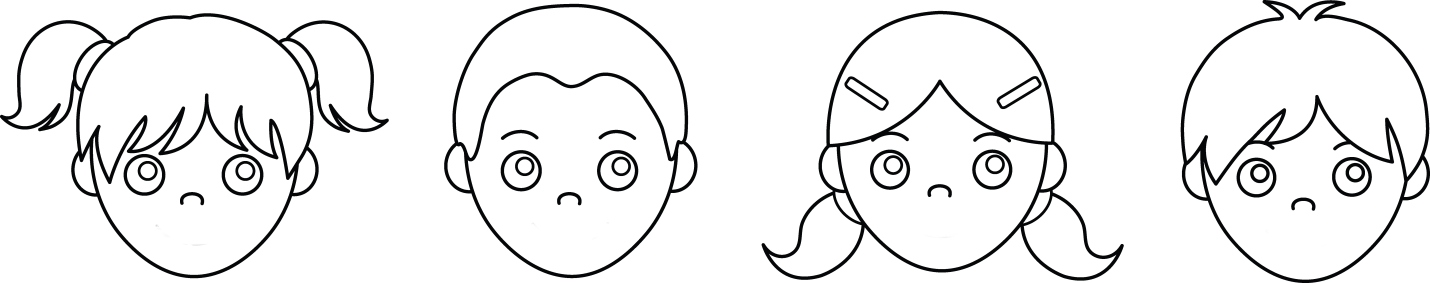     Marie		      Jacques		            Chloè			     Lèo            Monique		        Pierre		          Hélène			    Henri    Marie		      Jacques		            Chloè			     Lèohttp://sweetclipart.com/childrens-faces-coloring-page-1101http://www.oneschoolroom.ca/comment-ca-va/Ça va très bien.Ça va bien.Ça va. Comme ci, comme ça.Ça va mal.Ça va très mal.